Max MustermannMusterstraße 3807384 MusterstadtMusterunternehmenFrau Gisela MüllerMusterstraße 1589321 MusterstadtMusterstadt, 1. April 2023Bewerbung um eine Ausbildung zum EinzelhandelskaufmannSehr geehrte Frau Müller,auf der Suche nach einer Ausbildung zur Einzelhandelskauffrau bin ich über das Studyflix Jobportal auf Ihre Anzeige gestoßen. Ihr Super-Nachhaltigkeitsmarkt überzeugt mich dabei besonders mit seinem „Zero Waste“-Konzept und den Maßnahmen zum Klimaschutz, der heutzutage besonders wichtig ist.Bereits in der Kindheit habe ich mit meinen Eltern regelmäßig auf dem Flohmarkt einen Stand betreut und mit Freude am Verkaufsgeschehen teilgenommen. Deswegen bin ich überzeugt, dass der Beruf der Kauffrau im Einzelhandel genau der richtige für mich ist. Derzeit besuche ich die Muster-Hauptschule in Musterstadt, an der ich im Juni nächsten Jahres die mittlere Reife erlangen werde. Mein zweiwöchiges Schülerpraktikum in der 9. Klasse habe ich bei der Wildtierauffangstation Musterstadt absolviert. Hier habe ich Einblicke in die Aufnahme und Pflege von Vögeln und Eichhörnchen erlangt. Im Rahmen des Praktikums ist mir bewusst geworden, dass der Umgang mit Menschen mir mehr liegt als der mit Tieren. Deswegen habe ich die meiste Zeit damit verbracht, die Menschen am Telefon oder vor Ort zu beraten, wenn sie ein verletztes oder krankes Wildtier gefunden haben. Mein Praktikumsbeauftragter lobte mich hierbei für meine freundliche Art und meine sorgfältige Arbeitsweise.In meiner Freizeit bin ich Mitglied der Jugendgruppe der evangelischen Gemeinde meines Wohnortes. Dabei organisiere ich die wöchentlichen Treffen und plane ihre Gestaltung.Der Ausbildung zur Einzelhandelskauffrau in Ihrem Unternehmen blicke ich mit großer Freude entgegen. Ich freue mich auf eine Einladung zum Vorstellungsgespräch, damit wir uns persönlich kennenlernen können.Mit freundlichen Grüßen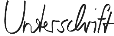 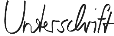 Max Mustermann